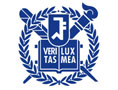 서울대학교 연구원 모집 공고안녕하세요. 서울대학교 가정의학과에서 개인연구원을 모집하고 있습니다. 자세한 업무 내용이나 궁금한 점은 메일로 연락주시면 감사하겠습니다.모집분야통계, 의학/보건통계 등업무내용임상 및 보건의료 자료 분석채용형태연구원(석사졸업 혹은 졸업예정) / 계약직학위과정 희망자(학사이상)우대사항통계학 및 의학통계 유경험자 우대 근무지서울대학교병원 종로구 소재급여조건면담 후 결정채용인원0명전형방법메일 접수 후 개인 면담 제출서류이력서 및 자기소개서 (자유양식)서류제출이메일 접수 (iabm-7@nate.com)접수마감채용 시기타 문의장세희 (iabm-7@nate.com)